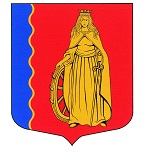 МУНИЦИПАЛЬНОЕ ОБРАЗОВАНИЕ«МУРИНСКОЕ ГОРОДСКОЕ ПОСЕЛЕНИЕ»ВСЕВОЛОЖСКОГО МУНИЦИПАЛЬНОГО РАЙОНАЛЕНИНГРАДСКОЙ ОБЛАСТИАДМИНИСТРАЦИЯПОСТАНОВЛЕНИЕ30.12.2020                                                                                           № 334г. МуриноВ соответствии с Гражданским кодексом Российской Федерации, Федеральным законом от 12.01.1996 № 7-ФЗ «О некоммерческих организациях», Федеральным законом от 06.10.2003 № 131-ФЗ «Об общих принципах организации местного самоуправления в Российской Федерации», Федеральным законом от 03.11.2006 № 174-ФЗ «Об автономных учреждениях», Федеральными законами от 08.05.2010 № 83-ФЗ «О внесении изменений в отдельные законодательные акты Российской Федерации в связи с совершенствованием правового положения государственных (муниципальных) учреждений»,  постановлением администрации муниципального образования «Муринское сельское поселение» Всеволожского муниципального района Ленинградской области от 21.01.2011 № 06 «Об утверждении порядка создания, реорганизации, изменения типа и ликвидации муниципальных учреждений муниципального образования "Муринское сельское поселение», а также утверждения уставов муниципальных учреждений и внесения в них изменений», администрация муниципального образования «Муринское городское поселение» Всеволожского муниципального района Ленинградской областиПОСТАНОВЛЯЕТ: Изменить тип и наименование существующего муниципального автономного учреждения «Муниципальная управляющая компания» муниципального образования «Муринское городское поселение» Всеволожского муниципального района Ленинградской области в целях создания муниципального бюджетного учреждения «Центр благоустройства и строительства» муниципального образования «Муринское городское поселение» Всеволожского муниципального района Ленинградской области.Установить, что муниципальное бюджетное учреждение «Центр благоустройства и строительства» муниципального образования «Муринское городское поселение» Всеволожского муниципального района Ленинградской области является правопреемником по всем правам и обязанностям муниципального автономного учреждения «Муниципальная управляющая компания» муниципального образования «Муринское городское поселение» Всеволожского муниципального района Ленинградской области (далее – МАУ «МУК»). 3. Утвердить Устав муниципального бюджетного учреждения «Центр благоустройства и строительства» муниципального образования «Муринское городское поселение» Всеволожского муниципального района Ленинградской области согласно Приложению 1 к настоящему постановлению.Установить, что:3.1. Полное наименование учреждения – муниципальное бюджетное учреждение «Центр благоустройства и строительства» муниципального образования «Муринское городское поселение» Всеволожского муниципального района Ленинградской области.3.2. Сокращённое наименование учреждения – МБУ «ЦБС» (далее – Учреждение, МБУ «ЦБС»).4.Возложить осуществление функций и полномочий учредителя Учреждения на администрацию муниципального образования «Муринское городское поселение» Всеволожского муниципального района Ленинградской области.5. Основные цели деятельности при изменении типа муниципального учреждения сохраняются.6. Определить, что предмет и основные цели деятельности, предельная штатная численность работников Учреждения при изменении типа сохраняются.7. Утвердить перечень мероприятий по изменению типа Учреждения согласно Приложению 2 к настоящему постановлению.8. Имущество, числящееся на балансе МАУ «МУК», в полном объёме закрепляется за Учреждением.	    9. Исполняющему обязанности директора муниципального автономного учреждения «Муниципальная управляющая компания» муниципального образования «Муринское городское поселение» Всеволожского муниципального района Ленинградской области Галиновскому С.Н. произвести государственную регистрацию изменений, вносимых в учредительные документы, в установленном законодательством Российской Федерации порядке.10. Признать утратившими силу с момента государственной регистрации бюджетного учреждения:- постановление администрации муниципального образования «Муринское сельское поселение» Всеволожского муниципального района Ленинградской области от 20.05.2016 №157 «О создании муниципального автономного учреждения «Муниципальная управляющая компания» муниципального образования «Муринское сельское поселение» Всеволожского муниципального района Ленинградской области;- постановление администрации муниципального образования «Муринское городское поселение» Всеволожского муниципального района Ленинградской области от 06.02.2020 №37 «Об утверждении устава муниципального автономного учреждения «Муниципальная управляющая компания» муниципального образования «Муринское городское поселение» Всеволожского муниципального района Ленинградской области.11. Настоящее постановление подлежит официальному опубликованию в средствах массовой информации и размещению на официальном сайте муниципального образования «Муринское городское поселение» Всеволожского муниципального района Ленинградской области в информационно-телекоммуникационной сети Интернет.12. Настоящее постановление вступает в силу со дня его подписания.13. Контроль за исполнением постановления оставляю за собой.Глава администрации                                                                          А.Ю.БеловОб изменении типа и названия существующего муниципального автономного учреждения «Муниципальная управляющая компания» муниципального образования «Муринское городское поселение» Всеволожского муниципального района Ленинградской области в целях создания муниципального бюджетного учреждения «Центр благоустройства и строительства» муниципального образования «Муринское городское поселение» Всеволожского муниципального района Ленинградской области